44. Małopolski Festiwal Orkiestr Dętych ECHO TROMBITY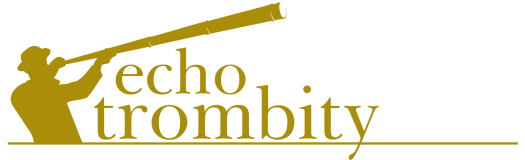 Basztowa Concert BandBig Band Łososina DolnaMiejska Orkiestra Dęta „Andropol” AndrychówMiejska Orkiestra Dęta Kalwarii ZebrzydowskiejMiejska Orkiestra Dęta w Nowym TarguMiejska Orkiestra Dęta z Suchej BeskidzkiejMłodzieżowa Orkiestra Dęta OSP TenczynMłodzieżowa Orkiestra Dęta z ZalasowejOrkiestra Dęta „Echo Gór” Kasinka MałaOrkiestra Dęta DobczyceOrkiestra Dęta Grupy Azoty S.A.Orkiestra Dęta Hejnał z ByszycOrkiestra Dęta im. Jana Muchy OSP w CiężkowicachOrkiestra Dęta Kopalni Soli w BochniOrkiestra Dęta KoźmiceOrkiestra Dęta Mszana GórnaOrkiestra Dęta OkuliceOrkiestra Dęta OSP Gminy StryszawaOrkiestra Dęta OSP w ŁętowniOrkiestra Dęta OSP w Mszanie DolnejOrkiestra Dęta PodstoliceOrkiestra Dęta przy OSP w MęcinieOrkiestra Miasta OświęcimOrkiestra OSP w SiemiechowieOrkiestra Reprezentacyjna AGHParafialna Orkiestra Dęta MarcinkowiceParafialna Orkiestra Dęta SiedliskaParafialna Orkiestra Dęta w LaskowejReprezentacyjna Orkiestra TEMPO IwanowiceStrażacka Orkiestra Dęta FilipowiceStrażacka Orkiestra Dęta OSP Rzepiennik StrzyżewskiStrażacka Orkiestra Dęta Stary WiśniczStrażacka Orkiestra Dęta z Lipnicy Dolnej